Suí iomlánach<NoDocSe>A9-0224/2021</NoDocSe><Date>{01/07/2021}1.7.2021</Date><RefProcLect>***II</RefProcLect><TitreType>MOLADH DON DARA LÉAMH</TitreType><Titre>ar an seasamh ón gComhairle ar an gcéad léamh d’fhonn go nglacfaí rialachán ó Pharlaimint na hEorpa agus ón gComhairle lena mbunaítear an Ciste um Thearmann, Imirce agus Lánpháirtíocht</Titre><DocRef>(06486/2/2021 – C9-0225/2021 – 2018/0248(COD))</DocRef><Commission>{LIBE}An Coiste um Shaoirsí Sibhialta, um Cheartas agus um Ghnóthaí Baile</Commission>Rapóirtéir: <Depute>Tanja Fajon</Depute>CL‏ÁRLeathanachDRÉACHTRÚN REACHTACH Ó PHARLAIMINT NA hEORPA	5RÉASÚNÚ GEARR	6NÓS IMEACHTA – COISTE FREAGRACH	7VÓTÁIL CHRÍOCHNAITHEACH SA CHOISTE FREAGRACH	8DRÉACHTRÚN REACHTACH Ó PHARLAIMINT NA hEORPAar an seasamh ón gComhairle ar an gcéad léamh d’fhonn go nglacfaí rialachán ó Pharlaimint na hEorpa agus ón gComhairle lena mbunaítear an Ciste um Thearmann, Imirce agus Lánpháirtíocht(06486/2/2021 – C9-0225/2021 – 2018/0248(COD))(An gnáthnós imeachta reachtach: an dara léamh)Tá Parlaimint na hEorpa,–	ag féachaint don seasamh ón gComhairle ar an gcéad léamh (06486/2/2021 – C9-0225/2021),–	ag féachaint do thuairim ó Choiste Eacnamaíoch agus Sóisialta na hEorpa an 17 Deireadh Fómhair 2018, –	ag féachaint dá seasamh ar an gcéad léamh ar an togra ón gCoimisiún chuig an bParlaimint agus chuig an gComhairle (COM(2018)0471),–	ag féachaint d’Airteagal 294(7) den Chonradh ar Fheidhmiú an Aontais Eorpaigh,–	ag féachaint don chomhaontú sealadach a d’fhormheas an coiste freagrach faoi Riail 74(4) dá Rialacha Nós Imeachta,–	ag féachaint do Riail 67 dá Rialacha Nós Imeachta,–	ag féachaint don mholadh don dara léamh ón gCoiste um Shaoirsí Sibhialta, um Cheartas agus um Ghnóthaí Baile (A9-0224/2021),1.	ag formheas an tseasaimh ón gComhairle ar an gcéad léamh;2.	á thabhairt dá haire go nglactar an gníomh i gcomhréir le seasamh ón gComhairle;3.	á threorú dá hUachtarán an gníomh a shíniú le hUachtarán na Comhairle, i gcomhréir le hAirteagal 297(1) den Chonradh ar Fheidhmiú an Aontais Eorpaigh;4.	á threorú dá hArd-Rúnaí an gníomh a shíniú, a luaithe a bheidh sé fíoraithe go bhfuil na nósanna imeachta go léir curtha i gcrích go cuí, agus, i gcomhaontú le hArdrúnaí na Comhairle, socrú a dhéanamh maidir lena fhoilsiú in Iris Oifigiúil an Aontais Eorpaigh;5.	á threorú dá hUachtarán a seasamh a chur ar aghaidh chuig an gComhairle, chuig an gCoimisiún agus chuig na parlaimintí náisiúnta.RÉASÚNÚ GEARRAn 13 Meitheamh 2018, chuir an Coimisiún faoi bhráid na Comhairle agus Pharlaimint na hEorpa an togra le haghaidh Rialachán lena mbunaítear an Ciste Tearmainn agus Imirce. An 13 Márta 2019, ghlac an Pharlaimint a seasamh ar an gcéad léamh. Cuireadh tús leis an gcaibidlíocht idirinstitiúideach leis an bParlaimint nuathofa i mí Dheireadh Fómhair 2019 d’fhonn teacht ar chomhaontú luath ar an dara léamh. Tugadh an chaibidlíocht chun críche go rathúil an 9 Nollaig 2020. Rinne COREPER an téacs a comhaontaíodh go sealadach a dhaingniú an 24 Feabhra 2021 agus d’fhormhuinigh Coiste LIBE é an 1 Márta 2021.Cuireadh in iúl don Rapóirtéir go raibh easaontas suntasach idir dlítheangeolaithe na Parlaiminte agus na Comhairle de bharr aistriúchán na foclaíochta ‘imirce neamhrialta’ go teangacha áirithe – go sonrach Rómáinis agus Bulgáiris. Tuigeann an Rapóirtéir anuas air sin gur tháinig na deacrachtaí sin aníos i nósanna imeachta reachtacha roimhe seo agus gur dóchúil go dtiocfaidh siad aníos arís de bharr na ndeachrachtaí atá ann an fhoclaíocht sin a dhealú ón bhfrása ‘imirce neamhdhleathach’ sna teangacha sin. Iarrann an Rapóirtéir ar na trí institiúidí go léir teacht ar chomhaontú cuí maidir le haistriú na foclaíochta sin lena n-éileofaí dealú iomchuí a dhéanamh i dteangacha oifigiúla uile an Aontais. Thairis sin, molann an Rapóirtéir do Rapóirtéirí na Parlaiminte uile amach anseo atá freagrach as tuarascálacha ina dtagann saincheist na foclaíochta sin aníos go dtabharfaidís dá n-aire teacht ar réiteach sásúil ó thaobh na polaitíochta de i dteangacha oifigiúla uile an Aontais.Mar sin féin, ós rud é go léirítear le seasamh ón gComhairle ar an gcéad léamh arna ghlacadh an 14 Meitheamh 2021 an comhaontú ar thángthas air i gcaibidlíochtaí luatha idirinstitiúideacha ar an dara léamh, molann an Rapóirtéir go ndéanfadh Parlaimint na hEorpa é a fhormhuiniú gan leasuithe, ionas gur féidir an Rialachán a ghlacadh go gasta agus go dtiocfaidh sé i bhfeidhm a luaithe is féidir. NÓS IMEACHTA – COISTE FREAGRACHVÓTÁIL CHRÍOCHNAITHEACH SA CHOISTE FREAGRACHEochair:+	:	i bhfabhar-	:	i gcoinne0	:	staonadhParlaimint na hEorpa2019-2024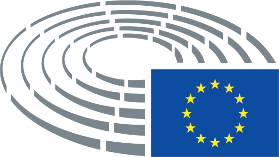 Siombailí don nós imeachta a úsáidtear	*	An nós imeachta comhairliúcháin	***	Nós imeachta an toilithe	***I	An gnáthnós imeachta reachtach (an chéad léamh)	***II	An gnáthnós imeachta reachtach (an dara léamh)	***III	An gnáthnós imeachta reachtach (an tríú léamh)(Braitheann an cineál nós imeachta ar an mbunús dlí a mholtar sa dréachtghníomh.)Leasuithe ar dhréachtghníomhLeasuithe ó Pharlaimint na hEorpa arna leagan amach in dhá cholúnLéirítear téacs atá scriosta le cló trom iodálach sa cholún ar chlé Léirítear téacs atá curtha in ionad téacs eile le cló trom iodálach sa dá cholún Léirítear téacs nua le cló trom iodálach sa cholún ar dheis.Sa chéad líne agus sa dara líne den cheanntásc a ghabhann le gach leasú, sonraítear an chuid ábhartha den dréachtghníomh atá á breithniú. Má bhaineann leasú le gníomh atá cheana ann a bhfuil sé i gceist é a leasú le dréachtghníomh, bíonn an tríú líne i gceanntásc an leasaithe ina sonraítear an gníomh atá cheana ann agus bíonn an ceathrú líne ann ina sonraítear an fhoráil den ghníomh sin is mian le Parlaimint na hEorpa a leasú.Leasuithe ó Parlaimint na hEorpa i bhfoirm téacs comhdhlúiteLéirítear téacs nua le cló trom iodálach. Léirítear téacs atá scriosta trí leas a bhaint as an tsiombail ▌nó cuirtear líne tríd an téacs. Léirítear téacs atá curtha in ionad téacs eile tríd an téacs nua a aibhsiú le cló trom iodálach agus tríd an téacs atá á ionadú a scriosadh nó trí líne a chur tríd. Mar eisceacht air sin, ní aibhsítear athruithe atá go hiomlán teicniúil agus arb athruithe iad a rinne an roinn dréachtaithe nuair a bhí an téacs críochnaitheach á ullmhú.TeidealAn Ciste Tearmainn agus Imirce a bhunúAn Ciste Tearmainn agus Imirce a bhunúAn Ciste Tearmainn agus Imirce a bhunúAn Ciste Tearmainn agus Imirce a bhunúTagairtí06486/2/2021 – C9-0225/2021 – 2018/0248(COD)06486/2/2021 – C9-0225/2021 – 2018/0248(COD)06486/2/2021 – C9-0225/2021 – 2018/0248(COD)06486/2/2021 – C9-0225/2021 – 2018/0248(COD)Dáta don chéad léamh ag an bParlaimint– P uimhir13.3.2019                     T8-0175/201913.3.2019                     T8-0175/201913.3.2019                     T8-0175/201913.3.2019                     T8-0175/2019Togra ón gCoimisiúnCOM(2018)0471 - C8-0271/2018COM(2018)0471 - C8-0271/2018COM(2018)0471 - C8-0271/2018COM(2018)0471 - C8-0271/2018Fógra sa seisiún iomlánach go bhfuarthas an seasamh ón gComhairle ar an gcéad léamh24.6.202124.6.202124.6.202124.6.2021An Coiste freagrach       Dáta a fógraíodh sa seisiún iomlánachLIBE24.6.2021Rapóirtéirí       Dáta an cheapacháinTanja Fajon26.10.2020Rapóirtéirí roimhe seoMiriam Dalli, Miriam DalliMiriam Dalli, Miriam DalliMiriam Dalli, Miriam DalliMiriam Dalli, Miriam DalliPléite sa choiste12.11.20197.12.2020Dáta an ghlactha29.6.2021Dáta na vótála críochnaithí+:–:0:518751875187Na Feisirí a bhí i láthair ag an vótáil chríochnaitheachMagdalena Adamowicz, Konstantinos Arvanitis, Malik Azmani, Katarina Barley, Pernando Barrena Arza, Pietro Bartolo, Nicolas Bay, Vladimír Bilčík, Vasile Blaga, Ioan-Rareş Bogdan, Patrick Breyer, Saskia Bricmont, Joachim Stanisław Brudziński, Jorge Buxadé Villalba, Damien Carême, Caterina Chinnici, Marcel de Graaff, Anna Júlia Donáth, Lena Düpont, Cornelia Ernst, Laura Ferrara, Nicolaus Fest, Jean-Paul Garraud, Maria Grapini, Sylvie Guillaume, Andrzej Halicki, Evin Incir, Sophia in ‘t Veld, Patryk Jaki, Marina Kaljurand, Fabienne Keller, Peter Kofod, Łukasz Kohut, Moritz Körner, Alice Kuhnke, Jeroen Lenaers, Juan Fernando López Aguilar, Lukas Mandl, Roberta Metsola, Nadine Morano, Javier Moreno Sánchez, Maite Pagazaurtundúa, Nicola Procaccini, Emil Radev, Paulo Rangel, Terry Reintke, Diana Riba i Giner, Ralf Seekatz, Michal Šimečka, Birgit Sippel, Sara Skyttedal, Martin Sonneborn, Tineke Strik, Ramona Strugariu, Annalisa Tardino, Tomas Tobé, Dragoş Tudorache, Milan Uhrík, Tom Vandendriessche, Bettina Vollath, Elissavet Vozemberg-Vrionidi, Jadwiga Wiśniewska, Elena Yoncheva, Javier ZarzalejosMagdalena Adamowicz, Konstantinos Arvanitis, Malik Azmani, Katarina Barley, Pernando Barrena Arza, Pietro Bartolo, Nicolas Bay, Vladimír Bilčík, Vasile Blaga, Ioan-Rareş Bogdan, Patrick Breyer, Saskia Bricmont, Joachim Stanisław Brudziński, Jorge Buxadé Villalba, Damien Carême, Caterina Chinnici, Marcel de Graaff, Anna Júlia Donáth, Lena Düpont, Cornelia Ernst, Laura Ferrara, Nicolaus Fest, Jean-Paul Garraud, Maria Grapini, Sylvie Guillaume, Andrzej Halicki, Evin Incir, Sophia in ‘t Veld, Patryk Jaki, Marina Kaljurand, Fabienne Keller, Peter Kofod, Łukasz Kohut, Moritz Körner, Alice Kuhnke, Jeroen Lenaers, Juan Fernando López Aguilar, Lukas Mandl, Roberta Metsola, Nadine Morano, Javier Moreno Sánchez, Maite Pagazaurtundúa, Nicola Procaccini, Emil Radev, Paulo Rangel, Terry Reintke, Diana Riba i Giner, Ralf Seekatz, Michal Šimečka, Birgit Sippel, Sara Skyttedal, Martin Sonneborn, Tineke Strik, Ramona Strugariu, Annalisa Tardino, Tomas Tobé, Dragoş Tudorache, Milan Uhrík, Tom Vandendriessche, Bettina Vollath, Elissavet Vozemberg-Vrionidi, Jadwiga Wiśniewska, Elena Yoncheva, Javier ZarzalejosMagdalena Adamowicz, Konstantinos Arvanitis, Malik Azmani, Katarina Barley, Pernando Barrena Arza, Pietro Bartolo, Nicolas Bay, Vladimír Bilčík, Vasile Blaga, Ioan-Rareş Bogdan, Patrick Breyer, Saskia Bricmont, Joachim Stanisław Brudziński, Jorge Buxadé Villalba, Damien Carême, Caterina Chinnici, Marcel de Graaff, Anna Júlia Donáth, Lena Düpont, Cornelia Ernst, Laura Ferrara, Nicolaus Fest, Jean-Paul Garraud, Maria Grapini, Sylvie Guillaume, Andrzej Halicki, Evin Incir, Sophia in ‘t Veld, Patryk Jaki, Marina Kaljurand, Fabienne Keller, Peter Kofod, Łukasz Kohut, Moritz Körner, Alice Kuhnke, Jeroen Lenaers, Juan Fernando López Aguilar, Lukas Mandl, Roberta Metsola, Nadine Morano, Javier Moreno Sánchez, Maite Pagazaurtundúa, Nicola Procaccini, Emil Radev, Paulo Rangel, Terry Reintke, Diana Riba i Giner, Ralf Seekatz, Michal Šimečka, Birgit Sippel, Sara Skyttedal, Martin Sonneborn, Tineke Strik, Ramona Strugariu, Annalisa Tardino, Tomas Tobé, Dragoş Tudorache, Milan Uhrík, Tom Vandendriessche, Bettina Vollath, Elissavet Vozemberg-Vrionidi, Jadwiga Wiśniewska, Elena Yoncheva, Javier ZarzalejosMagdalena Adamowicz, Konstantinos Arvanitis, Malik Azmani, Katarina Barley, Pernando Barrena Arza, Pietro Bartolo, Nicolas Bay, Vladimír Bilčík, Vasile Blaga, Ioan-Rareş Bogdan, Patrick Breyer, Saskia Bricmont, Joachim Stanisław Brudziński, Jorge Buxadé Villalba, Damien Carême, Caterina Chinnici, Marcel de Graaff, Anna Júlia Donáth, Lena Düpont, Cornelia Ernst, Laura Ferrara, Nicolaus Fest, Jean-Paul Garraud, Maria Grapini, Sylvie Guillaume, Andrzej Halicki, Evin Incir, Sophia in ‘t Veld, Patryk Jaki, Marina Kaljurand, Fabienne Keller, Peter Kofod, Łukasz Kohut, Moritz Körner, Alice Kuhnke, Jeroen Lenaers, Juan Fernando López Aguilar, Lukas Mandl, Roberta Metsola, Nadine Morano, Javier Moreno Sánchez, Maite Pagazaurtundúa, Nicola Procaccini, Emil Radev, Paulo Rangel, Terry Reintke, Diana Riba i Giner, Ralf Seekatz, Michal Šimečka, Birgit Sippel, Sara Skyttedal, Martin Sonneborn, Tineke Strik, Ramona Strugariu, Annalisa Tardino, Tomas Tobé, Dragoş Tudorache, Milan Uhrík, Tom Vandendriessche, Bettina Vollath, Elissavet Vozemberg-Vrionidi, Jadwiga Wiśniewska, Elena Yoncheva, Javier ZarzalejosNa comhaltaí ionaid a bhí i láthair don vótáil chríochnaitheachTanja Fajon, Miguel Urbán CrespoTanja Fajon, Miguel Urbán CrespoTanja Fajon, Miguel Urbán CrespoTanja Fajon, Miguel Urbán CrespoDáta don chur síos1.7.20211.7.20211.7.20211.7.202151+PPEMagdalena Adamowicz, Vladimír Bilčík, Vasile Blaga, Ioan-Rareş Bogdan, Lena Düpont, Andrzej Halicki, Jeroen Lenaers, Lukas Mandl, Roberta Metsola, Emil Radev, Paulo Rangel, Ralf Seekatz, Sara Skyttedal, Tomas Tobé, Elissavet Vozemberg-Vrionidi, Javier ZarzalejosS&DKatarina Barley, Pietro Bartolo, Caterina Chinnici, Tanja Fajon, Maria Grapini, Sylvie Guillaume, Evin Incir, Marina Kaljurand, Łukasz Kohut, Juan Fernando López Aguilar, Javier Moreno Sánchez, Birgit Sippel, Bettina Vollath, Elena YonchevaRenewMalik Azmani, Anna Júlia Donáth, Sophia in 't Veld, Fabienne Keller, Moritz Körner, Maite Pagazaurtundúa, Michal Šimečka, Ramona Strugariu, Dragoş Tudorache Verts/ALEPatrick Breyer, Saskia Bricmont, Damien Carême, Alice Kuhnke, Terry Reintke, Diana Riba i Giner, Tineke StrikECRJoachim Stanisław Brudziński, Patryk Jaki, Jadwiga WiśniewskaNILaura Ferrara, Martin Sonneborn8-IDNicolas Bay, Nicolaus Fest, Jean-Paul Garraud, Marcel de Graaff, Peter Kofod, Tom VandendriesscheECRJorge Buxadé VillalbaNIMilan Uhrík70PPENadine MoranoIDAnnalisa TardinoECRNicola ProcacciniThe LeftKonstantinos Arvanitis, Pernando Barrena Arza, Cornelia Ernst, Miguel Urbán Crespo